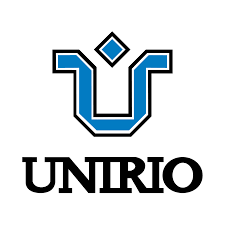 UNIVERSIDADE FEDERAL DO ESTADO DO RIO DE JANEIRO – UNIRIOPró-Reitoria de Pós-Graduação, Pesquisa e Inovação – PROPGPIDiretoria de Inovação Tecnológica, Cultural e Social- DITEdital INOVA 2018ANEXO IITÍTULO do Plano de Trabalho: RESPONSÁVEL: REGIME DE TRABALHO: DOCENTE:SERVIDOR (quando for o caso):PROGRAMA DE PÓS-GRADUAÇÃO:GRUPO DE PESQUISA: EQUIPE ENVOLVIDA:Rio de Janeiro – RJMês / AnoUNIVERSIDADE FEDERAL DO ESTADO DO RIO DE JANEIRO – UNIRIOPró-Reitoria de Pós-Graduação, Pesquisa e Inovação – PROPGPIDiretoria de Inovação Tecnológica, Cultural e Social- DITPLANO DE TRABALHO Plano de Trabalho com o máximo de 20 (vinte) páginas, contendo, OBRIGATORIAMENTE: Introdução Objetivo Relevância CientíficaInovação da proposta (caracterize a inovação, explicitando o benefício que trará para a sociedade)Metodologia Cronograma  Plano de aplicação de recursos financeirosReferências (em caso de inovação tecnológica, incluir busca patentária)